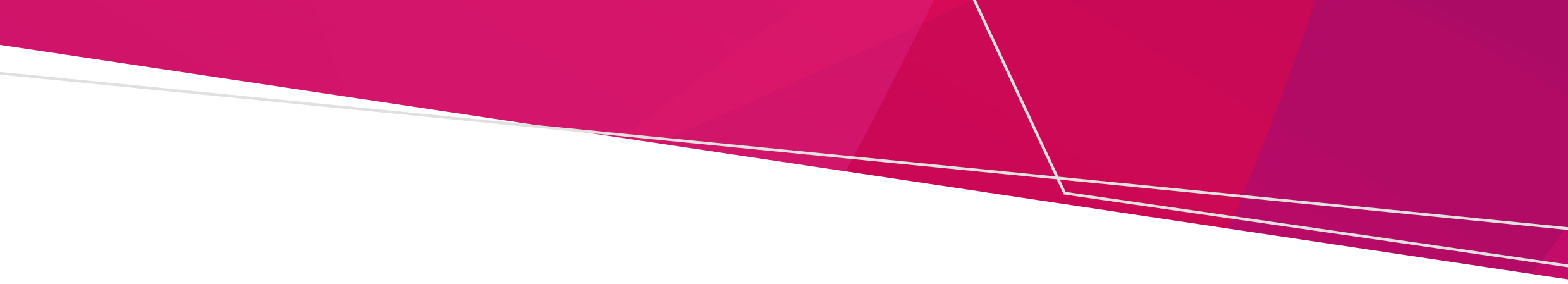 In 2022-23, the Department undertook a comprehensive review of the Best Practice Clinical Learning Environments (BPCLE) project, in consultation with health services.  As a result, the BPCLE data collection will be simplified. The BPCLE Framework Indicator Specifications is replaced by a series of Measures, specified in this document. The new measures will be introduced in a staged approach, but these changes will impact the reporting period of 2023, due in February 2024.  This is an interim document, that contains the new measures for all health services participating in BPCLE, including those that will be required for the 2023 collection period. Further detail about the new measures will be released ahead of the 2024 BPCLE data collection. History of the BPCLEIn May 2008, the Victorian Department of Health (the Department) commissioned the BPCLE project. The primary objective was to develop a framework that would underpin consistency and excellence in clinical education and training across the state. This was part of a comprehensive strategy developed by the Department aimed at enhancing the capacity and quality of clinical education in medicine, nursing and allied health in Victoria. The framework that was developed – based on data collected from hospitals, learners and university educators through case studies, surveys and interviews – was subsequently modified following consultation with stakeholders across the whole spectrum of health professional disciplines and health service settings. Two further projects added a resource kit and performance monitoring framework to the BPCLE toolkit and the whole package was piloted in a range of health services in 2012. Finally, an online tool was developed to assist health services with implementation and the BPCLE Framework was published in 2016.BPCLE FrameworkThe BPCLE Framework is built around 6 essential elements that underpin a quality learning environment. Many of the elements overlap or are interrelated. An organisational culture that values learning.Best practice clinical practiceA positive learning environmentAn effective health service – education provider relationshipEffective communication processesAppropriate resources and facilities.The new BPCLE Measures are intended to give an indication of a health service’s performance against these essential elements, as an indication of the quality of the teaching and learning environment provided for the future workforce. 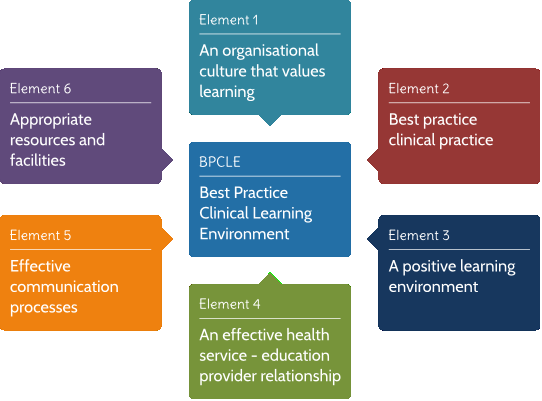 Figure 1: BPCLE ElementsBPCLE ReviewThe BPCLE review project was undertaken by the Department to evaluate the operation and effectiveness of the BPCLE project in achieving its aims to ensure that it:  Remains fit for purpose. Is the most appropriate way to monitor the quality of the learner experience. In late 2022 an advisory group was established with nominated health service representatives to provide advice on the design and delivery of the BPCLE review, and to provide technical and practical advice to enable the effective establishment and implementation of the review. Changes to the BPCLE IndicatorsOne of the recommendations of the review was that the department cease the use of the current BPCLE tool and replace it with a simpler data collection mechanism that maintains compliance with the BPLCE framework. The 55 BPCLE Indicators will be replaced with 24 simplified measures.This document has the new measures that will be collected through the BPCLE project.  To give health services time to adjust any internal reporting needs the initial collection of these measures due in February 2024 will only include the following measures for the 2023 period.3(e) 	Learners felt safe at this organisation.  3(f) 	Learners had an overall sense of wellbeing while in this organisation. 	3(g) 	Learners personally experienced bullying in this organisation.The department will advise of a collection tool for the 2025 collection that will include all measures.BPCLE Measures These new measures are being introduced in a staged way from 2023. Note that only three measures relating to Element 3 of the BPCLE Framework will be collected for 2023. These three questions will need to be included in the survey of learners to ensure that they are able to be reported. The other measures will be collected in February of 2025 for the 2024 calendar year, and the Department will advise on the data collection mechanism. Definitions Measure # = Measure identifier (alphameric). The number relates to the Element of the BPCLE Framework that the measure is intended to assess.Answered by = Answer is to be collected from this source.Health Service: Staff member nominated by health service.Learners: Survey of learners involved in clinical learning at health serviceMeasure to be collected = Question to be answered by health service. In the case of questions answered by learners, there is also a suggested wording for the survey of learners. Metrics = Many of the questions for health services require a Yes / No response type or a %.  
Learner responses should be collected on a Likert scale: Strongly Agree, Agree, Neutral, Disagree Strongly Disagree, and reported to the Department as the number of learners at each point on the scale.Element 1. An organisational culture that values learning.Element 2. Best practice clinical practiceElement 4. An effective health service – education provider relationshipElement 5. Effective communication processesUpdate to the Best Practice Clinical Learning Environment 2023Measures introduced 2023Measure #Answered byMeasure to be collectedSuggested wording for survey of learnersMetricNotes1(a)
Health serviceEducation-related issues are explicitly addressed in the mission, vision and strategic documents (or equivalent) of the health service?Yes/ No1(b)Health serviceAre all educational staff (FTE) dedicated to education responsibilities?If no, what % or educational FTE is deployed to non-educational responsibilities?Yes/No%1(c) LearnersLearners feel they are valued by the organisation I felt valued by the organisation Likert scaleMeasure #Answered byMeasure to be collectedSuggested wording for survey of learnersMetricNotes2(b) LearnersStaff are willing to work with students.  Staff are willing to work with students Likert scale2(c) LearnersStaff are positive role models. Staff are positive role modelsLikert scale2(d) Health serviceThe organisation has systems and processes for updating clinical practice guidelines in response to new evidenceYes/NoElement 3. A positive learning environmentElement 3. A positive learning environmentElement 3. A positive learning environmentElement 3. A positive learning environmentElement 3. A positive learning environmentElement 3. A positive learning environmentMeasure #Answered byMeasure to be collectedSuggested wording for survey of learnersMetricNotes3(a) Health serviceThere are clear and transparent protocols and guidelines in place for dealing with learners requiring additional supportYes/No3(b) Health serviceOrientation materials and/or activities are adapted to accommodate learners returning for subsequent placements at the health service Yes/No3(c) LearnersLearners would be likely to consider employment or ongoing employment at this organization based solely on their experience in the learning programI am likely to consider employment or ongoing employment at this organization based solely on my experience in the learning programLikert scale3(d) LearnersLearners are satisfied with respect to the welcome they received I was satisfied with the welcome they received on commencement at this organisationLikert scale3(e) LearnersLearners felt safe at this organisation.I felt safe at this organisation during my time on the learning programLikert scaleMeasure to be collected 2024.3(f) LearnersLearners had an overall sense of wellbeing while in this organisation. I had an overall sense of wellbeing while at this organisationLikert scaleMeasure to be collected 2024.3(g) LearnersLearners personally experienced bullying in this organisation.I personally experienced bullying at this organisation.Likert scaleMeasure to be collected 2024.3(h) LearnersLearners witnessed bullying of others in this organisation. I witnessed bullying of others in this organisationLikert scale3(ia) LearnersLearners are fully orientated to the clinical or practice area.I was fully orientated to the clinical or practice area on commencement at this organisationLikert scale3(ib)LeanersLearners are provided with access to quality resources to support their induction.  I was provided with access to quality resources to support my induction at this organisation  Likert scale3(j) LearnersLearners felt adequately supervised/supported in the clinical environment.  I was adequately supervised and supported in the clinical environment.  Likert scale3(k) LearnersLearner’s report receiving regular and constructive feedback. I received regular and constructive feedback during my time at this organisationLikert scale3(l) LearnersLearners felt they had opportunities to enhance their skills and knowledge. I had opportunities to enhance my skills and knowledge while at this organisationLikert scale3(m) LearnersLearners reported that they opportunities to interact and learn with the multi-disciplinary team.  I had opportunities to interact and learn with the multi-disciplinary team.  Likert scale3(n) LearnersDid learner consider the learning experience a positive one I had a positive learning experience Likert scaleMeasure #Answered byMeasure to be collectedSuggested wording for survey of learnersMetricNotes4(a) LearnersLearner’s report having up-to-date points of contact within the health service and within the education provider Learner’s report having up-to-date points of contact within the health service and within the education provider Likert scaleMeasure #Answered byMeasure to be collectedSuggested wording for survey of learnersMetricNotes5(a) LearnersLearners are aware of available mechanisms for resolving issues.Learners are aware of available mechanisms for resolving issues.Likert scale5(b)LearnersIf a learner had to resolve an issue how would the learner rate their experience in resolving the issue through internal mechanisms If a learner had to resolve an issue how would the learner rate their experience in resolving the issue through internal mechanisms Likert scaleTo receive this document in another format, phone 1300 650 172, using the National Relay Service 13 36 77 if required, or email <vicworkforce@health.vic.gov.au>.Authorised and published by the Victorian Government, 1 Treasury Place, Melbourne.© State of Victoria, Australia, Department of Health, May 2024.Except where otherwise indicated, the images in this document show models and illustrative settings only, and do not necessarily depict actual services, facilities or recipients of services. This document may contain images of deceased Aboriginal and Torres Strait Islander peoples.In this document, ‘Aboriginal’ refers to both Aboriginal and Torres Strait Islander people. ‘Indigenous’ or ‘Koori/Koorie’ is retained when part of the title of a report, program or quotation.ISBN 978-1-76131-589-3 (pdf/online/MS word)Available at <https://www.health.vic.gov.au/education-and-training/best-practice-clinical-learning-environment-bpcle-framework>